1Begrüßung der TeilnehmendenVorstellung des ReferierendenHintergründe zum „Tag der Rückengesundheit“Kurze Vorstellung des „Bundesverbandes deutscher Rückenschulen (BdR e.V.)Kurze Vorstellung der Aktion Gesunder Rücken (AGR e. V.)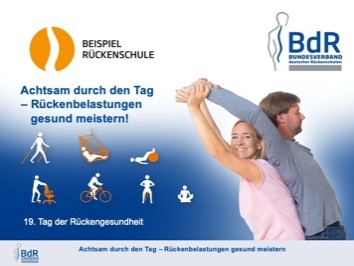 2Vorlesen der Schwerpunkte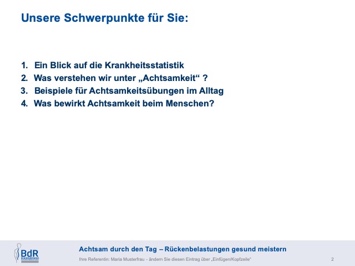 3Die psychischen Erkrankungen sind in den vergangenen Jahren ganz erheblich gestiegenDie Erkrankungen des Muskel-Skelett-System sind an erster Stelle unverändert hochBeide Diagnosegruppen verursachen zusammen 57.3 % der ArbeitsunfähigkeitTatsache ist, dass beide Gruppen stark zusammenhängenDie Denkweise „Achtsamkeit“ bietet sehr gute Chancen die Arbeitsunfähigkeit zu reduzierenHinweis: KG-Tage sind Krankengeldtage 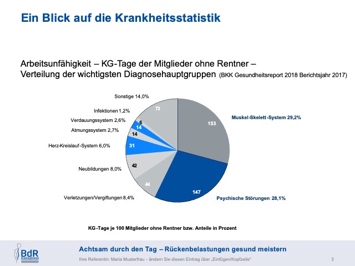 4Das zentrale Anliegen der achtsamen Denkweise ist die Konzentration auf den AugenblickDie Gedanken sind nicht in der VergangenheitDie Gedanken sind nicht in der ZukunftDie Gedanken sind im Hier und Jetzt – also in der Gegenwart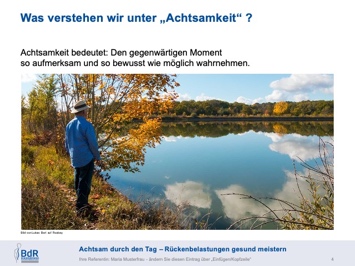 5Wir konzentrieren uns auf die Sinneswahrnehmungen unseres KörpersWas sehe ich?Was höre ich?Was rieche ich?Was schmecke ich?Was fühle ich auf der Haut oder im Körper?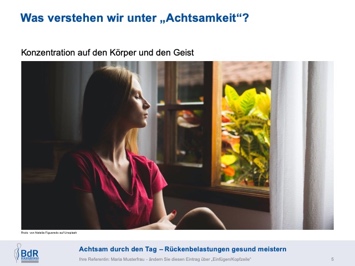 6Ein weiteres wichtiges Kennzeichen der Achtsamkeit ist die Wahrnehmung ohne BewertungAchtsamkeit bedeutet, den Augenblick ohne das denkende Gehirn wahrzunehmenIn diesem Augenblick beurteilen wir nicht, wir denken nicht über unsere früheren Erfahrungen nach, wir kritisieren oder loben nicht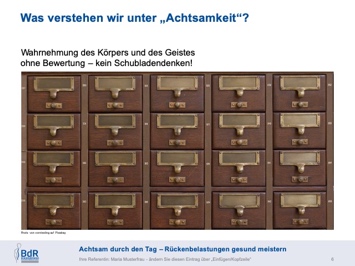 7Wir betrachten Dinge so, als würden wir sie zum ersten Mal sehenWir können staunen, sind begeistert und sind neugierigWir sind hochkonzentriert bei einer Sache – wie Kinder im „Flow“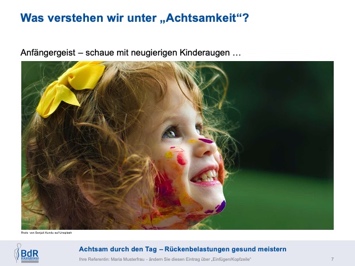 8Achtsamkeit bedeutet, die Umstände, meinen Gesundheitszustand, meine Gedanken einfach zu akzeptierenRegistrieren, dass Gedanken kommen, diese aber einfach vorbei ziehen lassen - Wie die Wolken am HimmelSich an den gesetzten Zielen nicht festbeißen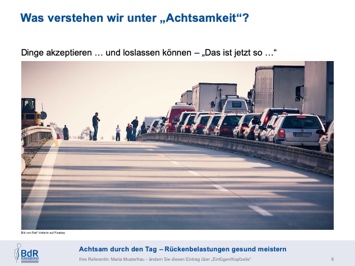 9Wie können wir die „Denkweise Achtsamkeit“ in unseren Alltag integrieren?Die Atmung bietet sehr gute Chancen, sich mit der Achtsamkeit vertraut zu machenHinweis: es bietet sich an dieser Stelle an, während des Vortrags eine Übung zur Bewusstmachung der Atemräume praktisch durchzuführen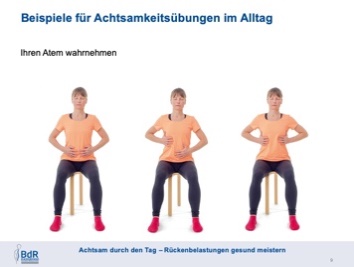 10Auch das ist ganz einfach, nehmen Sie beim Sitzen oder Stehen Ihren Körper wahrSpüren Sie in Ihre Füße, Beine, Gesäß, Rücken, Schulter, Nacken, Arme und HändeDiese Übung kann überall im Alltag ausgeführt werden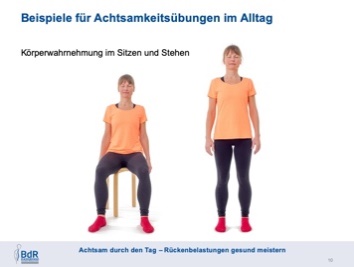 11Ebenso können Sie Ihren Körper im Liegen (Body-Scan)oder beim Gehen (Gehmeditation) bewusst wahrnehmen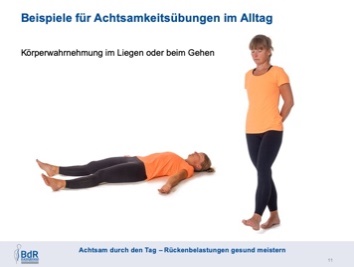 12Beim Bewegen in der Natur bietet es sich gut an, auf die Geräusche, Farben, Wind und Sonne zu achtenBeim Barfußgehen unterschiedliche Böden zu erspüren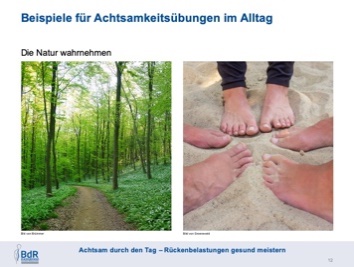 13Nehmen Sie sich die Zeit, z. B. genussvoll an einer Blüte zu schnuppern oder die Struktur einer Baumrinde zu spüren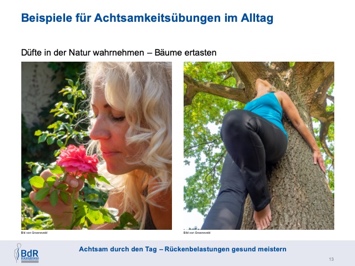 14Man könnte meinen, was ist das für ein Quatsch „Den Augenblick wahrzunehmen ohne zu bewerten“Die Bedeutung der Achtsamkeit wird nur verständlich, wenn wir uns intensiv mit den Wirkungen der Achtsamkeit beschäftigenVeränderungen im Gehirn sind besonders eindrucksvoll und wissenschaftlich gut belegt Es verändern sich im Gehirn vor allem die neurophysiologischen Stressverarbeitungsprozesse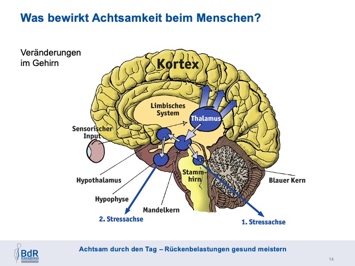 15Achtsamkeit führt langfristig dazu, dass psychische Stressoren nicht so starke Stressreaktionen auslösen können Achtsame Personen zeigen im Alltag mehr Gelassenheit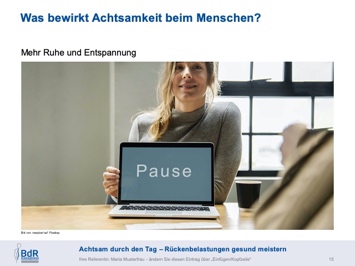 16Achtsamkeit erhöht die Lebensenergie und die Lebensfreude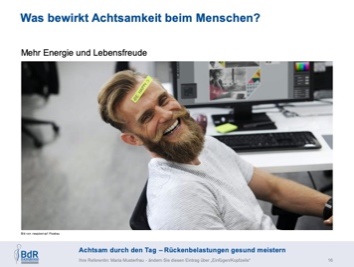 17Achtsamkeit fördert die Widerstandsfähigkeit (Resilienz) einer PersonResilienz beschreibt die Fähigkeit, sich nach einer Belastungssituation wieder angemessen schnell erholen zu können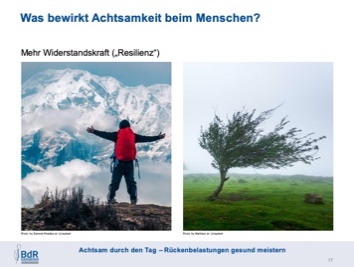 18Achtsamkeit fördert das Sozialverhalten in einer GruppeAchtsame Personen zeigen mehr Empathie gegenüber z. B. Fremden oder anders aussehenden MenschenAchtsame Personen zeigen eine allgemeine Dankbarkeit und Wertschätzung gegenüber ihrem Leben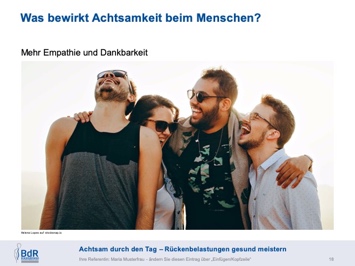 19Achtsamkeit stärkt das Immunsystem, Entzündungsherde werden relativ effektiv beseitigtDie Schutzkappen an den Chromosomen (Telomere) verkürzen sich bei Zellteilungen durch Achtsamkeit weniger schnell. Dadurch kann der Alterungsprozess einer Zelle verringert werden.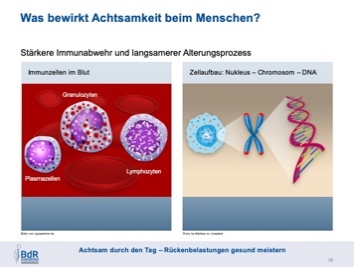 20Das achtsamkeitsbasierte Stressreduktionsprogramm von Kabat-Zinn (seit 1979) (MBSR) kann nachweislich chronische Rückenschmerzen lindern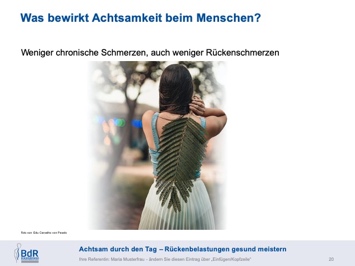 21Achtsame Personen haben ein gutes Körpergefühl und spüren, dass die allgemeine körperliche Aktivität gut tut und man sich danach besser fühltHinweis: an dieser Stelle bietet sich eine Bewegungseinheit mit z. B. Therabändern an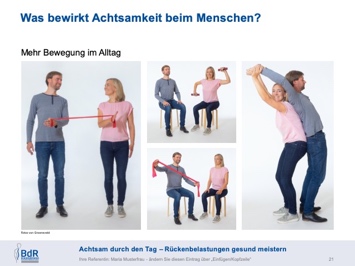 22Die Ausdauerbewegung in der freien Natur (Walking, Nordic Walking, Jogging) ist besonders gesundheitsförderlich für Körper und Geist 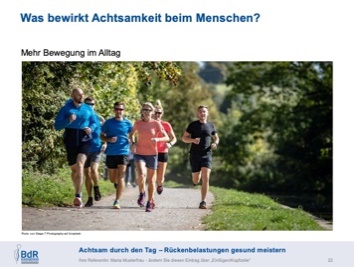 23Achtsame Personen gestalten Ihren Arbeitsplatz oder ihr privates Umfeld rückenfreundlichEin ergonomischer Bürostuhl oder ein höhenverstellbarer Schreibtisch fördern die Bewegung im BüroDas AGR-Gütesiegel für besonders rückenfreundliche Produkte bietet Beratern und den Endverbrauchern eine wertvolle Orientierungshilfe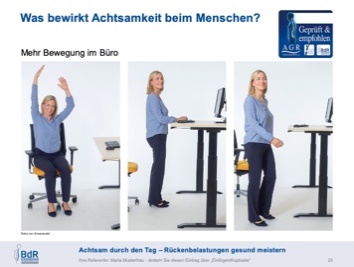 24Schlussbetrachtung/ZusammenfassungFeedback der TeilnehmendenVorstellung der eigenen BewegungsangeboteVerabschiedung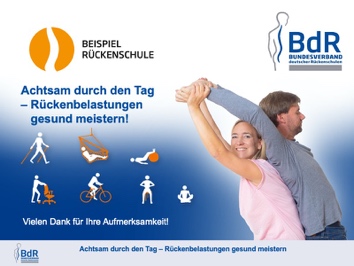 